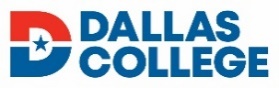 GUIDED PATHWAY: JOURNALISM (For transfer to UNT Dallas, BA in Communication & Digital Media-Strategic Communication Concentration)CREATIVE ARTS, ENTERTAINMENT, and DESIGN CAREER PATH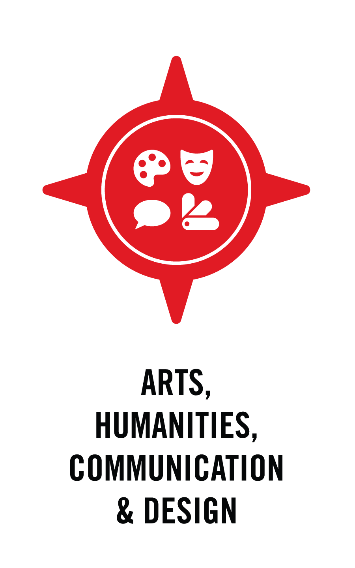 For more information, visit the Dallas College Communications webpage [www.dallascollege.edu/Communications] and your success coach at your campus.The guided pathway in Journalism begins with an overview of the media informing and influencing the world today and concludes with a discussion of the ethical issues journalists face every day. An Associate of Arts (A.A.) degree in this pathway prepares students to transfer to a university to earn a bachelor’s degree that opens the door to a career in employment fields including news writing, photojournalism, design, new media, public relations, advertising, or even law.This is an example course sequence for students interested in pursuing Journalism. It does not represent a contract, nor does it guarantee course availability. Following this pathway will help you earn an A.A. degree, which will increase your chances of transfer to the University of North Texas at Dallas (UNT Dallas) to earn a Bachelor of Arts in Communication and Digital Media with a concentration in Strategic Communication. Students must earn at least 25% of the credit hours (15 hours) required for graduation through instruction by Dallas College. See the catalog for official degree requirements. Visit http://www.dallascollege.edu/transfer and select "Transfer from Dallas College,” then click University of North Texas at Dallas to view more information about transferring to that institution. Speak with your success coach to choose courses that will help you to transfer to UNT Dallas.Catalog Year	2023-2024 	You may use this pathway if you entered Dallas College on or before this date.Degree Type	Associate of Arts GPA Requirement	Student must earn a GPA of 2.0 or higher  TSI	Must be Complete SEMESTER-BY-SEMESTER MAP FOR FULL-TIME STUDENTSAll plans can be modified to fit the needs of part-time students. This is not an official program of study. See the catalog for official degree requirements. ASSOCIATE OF ARTS DEGREE MINIMUM: 60 SEMESTER CREDIT HOURSSEMESTER 1							Total Hours: 13ENGL 1301 – Composition I This is a Core course. Must earn a grade of C or higher.HIST 1301 – United States History I This is a Core course.COMM 1307 – Introduction to Mass Communication This is a Core course. UNT Dallas requires a grade of C or higher.PHED 1164 – Introduction to Physical Fitness and Wellness This is a Core course.SPCH 1311 – Introduction to Speech Communication* This is a Core course. UNT Dallas recommends SPCH 1311.* There are several options to fulfill this requirement. See your success coach for a specific list.SEMESTER 1 ACTION ITEMSMeet with your success coach to confirm your academic and career goals.Meet with your campus Journalism lead faculty member to discuss your academic plans, opportunities for involvement in Student Media and career options for Journalism majors.At the end of the semester, begin researching UNT Dallas.  SEMESTER 2							Total Hours: 15ENGL 1302 – Composition II This is a Core course.HIST 1302 – United States History II* This is a Core course.COMM 2311 – Media WritingMATH X3XX Core Elective* This is a Core course. Must earn a grade of C or higher.CHOOSE ONE:	COMM 1316 – News Photography I ORCOMM 2305 – Editing and Layout* There are several options to fulfill this requirement. See your success coach for a specific list.SEMESTER 2 ACTION ITEMSMeet with your success coach to request an official program of study audit, confirm or update your academic/career pathway and program of study.Ask your success coach about your options to pursue a bachelor’s degree.SEMESTER 3							Total Hours: 16LIFE AND PHYSICAL SCIENCE ELECTIVE* This is a Core course.GOVT 2305 – Federal Government This is a Core course.CREATIVE ARTS ELECTIVE* This is a Core course.COMM 2327 – Introduction to Advertising** This course is required by UNT Dallas for this pathway with a grade of C or higher.COMM 2315 – News Reporting* There are several options to fulfill this requirement. See your success coach for a specific list.**COMM 2327 will substitute for the COMM 2310 requirement at UNT Dallas. The combination of COMM 2327 and COMM 2330 (see Semester 4) prepares students for the Strategic Communication concentration at UNT Dallas.SEMESTER 3 ACTION ITEMSMeet with your campus Journalism lead faculty member to discuss your progress toward completing your degree, continue career options discussion, etc.Begin applying to UNT Dallas. Begin applying for Financial Aid and Scholarships. You can start the FAFSA in December 2023, if you plan to register for classes at a university Fall 2024.Check with your success coach for important deadlines and dates.SEMESTER 4							Total Hours: 16LIFE AND PHYSICAL SCIENCE ELECTIVE* This is a Core course.GOVT 2306 – Texas Government This is a Core course.LANGUAGE, PHILOSOPHY, and CULTURE ELECTIVE* This is a Core course. COMM 2302 – Principles of JournalismCOMM 2330 – Introduction to Public Relations** This course is required by UNT Dallas for this pathway with a grade of C or higher.* There are several options to fulfill this requirement. See your success coach for a specific list.**The combination of COMM 2330 and COMM 2327 (see Semester 3) prepares students for the Strategic Communication concentration at UNT Dallas.SEMESTER 4 ACTION ITEMSAfter reviewing your degree plan and program of study, meet with your success coach to apply for the Associate of Arts degree. Sign up for commencement. Request final transcripts to be sent to UNT Dallas.Join the Alumni Network!DALLAS COLLEGE PATHWAY TOTAL: 60 SEMESTER CREDIT HOURSUniversity of North Texas at DallasFor questions about the UNT Dallas portion of this pathway, contact the Academic Advising Office at (972) 338-1645 or Advising@untdallas.edu. It is best to apply to UNT Dallas a full semester before you plan to transfer. It will help if you submit a copy of this pathway with your application. You must follow and complete the Associate of Arts degree as shown above for this pathway for transfer so that the substitution listed will fulfill Bachelor’s requirements. See catalog for official degree requirements.BACHELOR OF ARTS IN COMMUNICATION AND DIGITAL MEDIA, STRATEGIC COMMUNICATION CONCENTRATIONSEMESTER 1							Total Hours: 15COMM 2311 – Introduction to Social MediaCOMM 2312 – Visual Communication and New MediaCOMM 3060 – PR Event Planning and DesignAny Advanced Level Elective (3000/4000 level course in which meet prerequisites)Any Advanced Level Elective (3000/4000 level course in which meet prerequisites)SEMESTER 1 ACTION ITEMSAfter reviewing your degree plan and program of study, meet with your advisor to select courses for next term.Search for internships with the Office of Experiential Learning.SEMESTER 2							Total Hours: 15COMM 3311 – New Media StorytellingCOMM 3312 – New Media LiteraciesCOMM 3330 – Creative ConceptsCOMM 4335 – Strategic Communication CampaignsAny Level General ElectiveSEMESTER 2 ACTION ITEMSAfter reviewing your degree plan and program of study, meet with your advisor to select courses for next term.Search for internships with the Office of Experiential Learning.SEMESTER 3							Total Hours: 15COMM 4355 – Communication TheoryAny Advanced Level COMM Elective (3000/4000 level course in which meet prerequisites)Any Advanced Level Elective (3000/4000 level course in which meet prerequisites)Any Advanced Level Elective (3000/4000 level course in which meet prerequisites)Any Advanced Level Elective (3000/4000 level course in which meet prerequisites)SEMESTER 3 ACTION ITEMSAfter reviewing your degree plan and program of study, meet with your advisor to select courses for next term and graduation check.Search for internships with the Office of Experiential Learning.SEMESTER 4							Total Hours: 15COMM 4510 – Communication CapstoneCOMM 3331 – Social Media CampaignsCOMM 3332 – Communication LawAny Level General ElectiveAny Level General ElectiveSEMESTER 4 ACTION ITEMSAfter reviewing your degree plan and program of study, meet with your advisor for final graduation check.Apply for graduation and RSVP for the Commencement Ceremony.Attend Grad Finale to prepare for graduation and commencement.UNIVERSITY OF NORTH TEXAS AT DALLAS PATHWAY TOTAL: 60 SEMESTER CREDIT HOURSBACHELOR OF ARTS DEGREE MINIMUM: 120 SEMESTER CREDIT HOURS(Transfer Pathway Approved January 25, 2024 by UNT Dallas)